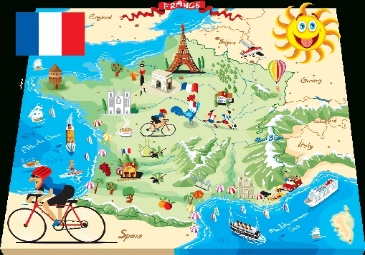 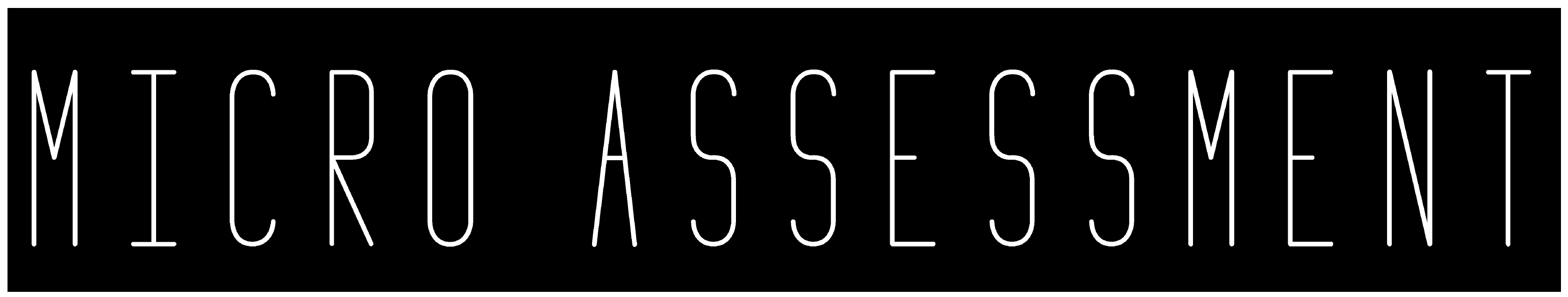 Translate the following key items into English Translate the following key items into English1. Je veux jouer au basket pendant mon temps libre.  ____________________________________________________2. Quand j’étais petit, je regardais les émissions pour enfants.____________________________________________________3. Après le lycée, j’espère faire un stage à l’étranger.  ____________________________________________________4. Je dirais que ce serait mieux de prendre le bus que la voiture.  ____________________________________________________5. Il n’y avait pas beaucoup de déchets à recycler.  ____________________________________________________1Il y a 2Il y avait 3Ce sera4Ce serait 5Il faut6Je dois 7Je peux8Je crois que9Je dirais que10Je veux 11Je vais ….. 12J’ai 13Je suis14J’avais15Je suis allé